UNIVERZITA J. SELYEHO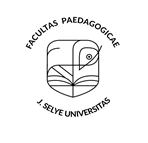 VNÚTORNÝ SYSTÉM ZABEZPEČOVANIA KVALITYVYSOKOŠKOLSKÉHO VZDELÁVANIANA PEDAGOGICKEJ FAKULTE UNIVERZITY J. SELYEHOEv. č. 7184/4051/2021/PF/DKKOMÁRNO 2021ÚvodVnútorný systém zabezpečovania kvality vysokoškolského vzdelávania na Pedagogickej fakulte Univerzity J. Selyeho vychádza z Vnútorného systému zabezpečovania kvality vysokoškolského vzdelávania na Univerzite J. Selyeho, ktorý sa riadi zákonom č. 269/2018 Z. z. o zabezpečovaní kvality vysokoškolského vzdelávania a o zmene a doplnení zákona č. 343/2015 Z. z. o verejnom obstarávaní a o zmene a doplnení niektorých zákonov v znení neskorších predpisov.I. ČASŤZABEZPEČOVANIE A HODNOTENIE KVALITY NA PF UJSČlánok 1Zásady zabezpečovania a hodnotenia kvality vzdelávaniaEurópske normy a smernice na zabezpečovanie kvality vysokoškolského vzdelávania sú založené na niekoľkých základných zásadách zabezpečovania kvality vo vzťahu k vysokoškolskému vzdelávaniu, ktoré sa uplatňujú aj na Pedagogickej fakulte Univerzity J. Selyeho (ďalej „PF UJS“ alebo „fakulta“). Tieto normy sú obsiahnuté aj v zákone o kvalite VŠ a v na to nadväzujúcich predpisoch. Vnútorný systém zabezpečovania kvality vysokoškolského vzdelávania na PF UJS sa riadi týmto predpisom a môže byť upravený a doplnený viacerými samostatnými vnútornými predpismi podľa § 15 ods.1 písm. m) zákona o VŠ.Základné piliere vnútorného systému kvality na PF UJS tvoria:1. Zásady a postupy zabezpečovania a hodnotenia kvality – Fakulta disponuje politikou  a súvisiacimi postupmi na zabezpečovanie kvality a štandardu svojich študijných programov. Na dosiahnutie tohto cieľa univerzita vyvíja a implementuje stratégiu na trvalé zvyšovanie kvality. Týmito zásadami sa usmerňujú aktivity PF UJS a jej zamestnancov, študentov a externých zainteresovaných strán s cieľom dosiahnuť sústavné zabezpečenie a rozvoj kvality vysokoškolského vzdelávania na PF UJS. Stratégia, politika a postupy majú formálny status a sú verejne dostupné, a zahŕňajú aj účasť študentov a ďalších zainteresovaných strán.2. Súbor pravidiel vnútornej akreditácie študijných programov a habilitačného konania na PF UJS – Tvorba, schvaľovanie, monitorovanie a pravidelné hodnotenie uskutočňovania študijných programov a habilitačného konania – Fakulta má ustanovenú štruktúru vnútorného systému kvality, ďalej má zavedené postupy, formalizované procedúry a postupnosti krokov, ktorými sa riadia pri príprave návrhov na vnútroinštitucionálnu akreditáciu študijného programu, pri úprave študijného programu, pri príprave návrhu na zrušenie obmedzenia vnútroinštitucionálnej akreditácie študijného programu alebo na zrušenie študijného programu. Tieto postupy a procesy sú obdobne vypracované aj pre vnútroinštitucionálnu akreditáciu habilitačného konania na PF UJS aj so zadefinovanou pôsobnosťou jednotlivých orgánov štruktúr vnútorného systému kvality.3. Zabezpečovanie kvality v tvorivej činnosti – Fakulta má zavedené postupy, pomocou ktorých je možné jednoznačne posúdiť, či sú pracovníci zaoberajúci sa výučbou študentov kvalifikovaní a kompetentní na takúto činnosť, čo preukazujú aj svojimi výsledkami v tvorivej činnosti, ktoré sú scientometricky merateľné. Vedeckovýskumná činnosť patrí k prioritným aktivitám činnosti univerzity a stáva sa čoraz dôležitejším kritériom hodnotenia jej kvality v domácom, či medzinárodnom meradle. Rozvoj tvorivej činnosti vyžaduje zabezpečenie takých podmienok, ako sú kvalitné personálne zdroje, odbornosť, finančné zabezpečenie, moderná infraštruktúra, jazyková gramotnosť, informovanosť a premyslená dlhodobá stratégia v tejto oblasti.4. Rada pre zabezpečovanie kvality PF UJS (ďalej len „Rada pre kvalitu PF UJS“ alebo „RZK PF UJS“) – RZK PF UJS je poradným orgánom dekana PF UJS. Vyjadruje sa k návrhu študijného programu, kontroluje zápisnice a ďaľšie podkladové materiály k procesu prípravy študijného programu, vyjadruje sa k dekanom predloženým materiálom, alebo schvaľuje ich. Štatút Rady pre kvalitu PF UJS je vnútorným predpisom fakulty podľa § 15 ods.1 písm. m) zákona o VŠ, ktorým sa Rada pre kvalitu PF UJS riadi pri svojej činnosti.Článok 2Vymedzenie pojmov1. V súlade so zákonom o kvalite VŠ a štandardmi Slovenskej akreditačnej agentúry pre vysoké školstvo (Ďalej len „štandardy SAAVŠ“) sa pre účely tohto vnútorného predpisu PF UJS pod dole uvedenými pojmami rozumie:a) Kvalitou sa rozumie napĺňanie štandardov, zabezpečenie a kontrola procesov, ktoré implementujú tieto štandardy na PF UJS v súlade s poslaním a cieľmi UJS.b) Zabezpečovanie kvality je konzistentne previazaný súbor politík, štruktúr a procesov, prostredníctvom ktorého fakulta zabezpečuje napĺňanie svojho poslania v oblasti vysokoškolského vzdelávania, tvorivých činností a ďalších súvisiacich činností.c) Politika zabezpečovania kvality/vnútorného systému sú zámerne zostaveným súborom princípov, ktorými sa usmerňujú aktivity PF UJS a jej zamestnancov, študentov a externých zainteresovaných strán s cieľom dosiahnuť sústavné zabezpečovanie a rozvoj kvality vysokoškolského vzdelávania na PF UJS a s tým súvisiacich činností.d) Procesy vnútorného systému sú pravidlá, predpisy, kódexy, formalizované procedúry a postupnosti krokov, prostredníctvom ktorých sa uskutočňuje zabezpečovanie a rozvoj kvality vysokoškolského vzdelávania a súvisiacich činností.e) Štandardy pre študijný program sú požiadavky, ktorých plnením je podmienené udelenie akreditácie študijného programu.f) Metodika na vyhodnocovanie štandardov je súbor postupov, kritérií a ukazovateľov, prostredníctvom ktorých pracovné skupiny výkonnej rady agentúry (ďalej len „pracovná skupina“) a zamestnanci agentúry vyhodnocujú plnenie štandardov a opatrení a zabezpečenie súladu vnútorného systému alebo jeho implementácie so štandardmi pre vnútorný systém.g) Štruktúry vnútorného systému sú kolektívne orgány, útvary, inštitúcie, zmluvní partneri alebo osoby s určenými kompetenciami, pôsobnosťou a zodpovednosťou za vymedzený rozsah zabezpečenia kvality vysokoškolského vzdelávania a súvisiacich činností.h) Hodnotenie kvality je overovanie miery napĺňania cieľov a dodržiavania štandardov vykonávaním aktivít a činností, ktoré sú pre fakultu vopred stanovené a riadia sa týmto predpisom, a môže byť upravené a doplnené ďalšími samostatnými vnútornými predpismi.i) Akreditácia študijného programu je oprávnenie uskutočňovať študijný program a udeľovať jeho absolventom zodpovedajúci akademický titul. Akreditáciou habilitačného konania a inauguračného konania je oprávnenie uskutočňovať habilitačné konanie a inauguračné konanie v odbore habilitačného konania a inauguračného konania.j) Úprava študijného programu je doplnenie alebo vypustenie povinných predmetov alebo povinne voliteľných predmetov, zmena podmienok na riadne skončenie štúdia alebo úprava informačného listu povinného predmetu alebo povinne voliteľného predmetu.k) Výstup vzdelávania je podrobná charakteristika, čo vzdelávajúca sa osoba vie, chápe a je schopná vykonať pri ukončení procesu vzdelávania tak, aby boli naplnené jednotlivé vzdelávacie ciele študijného programu. Uvádza sa spravidla v štruktúre vedomostí, zručností a kompetentností. Na rozdiel od cieľa programu je výstup vzdelávania stanovený pevne a miera jeho plnenia je merateľná a verifikovateľná. Výstupy vzdelávania sa určujú pre študijný program ako celok, ako aj pre jeho časti a jednotlivé študijné predmety.l) Akademickí zamestnanci – učitelia sú všetky osoby, ktoré zabezpečujú študijné programy bez ohľadu na to, či sú zamestnané na pozícii vysokoškolského učiteľa, výskumného pracovníka na ustanovený týždenný alebo kratší pracovný čas.m) Osoba zodpovedná za študijný program je osoba, ktorá má príslušné kompetencie a nesie hlavnú zodpovednosť za uskutočňovanie, rozvoj a zabezpečenie kvality študijného programu alebo inak vymedzenej ucelenej časti študijného programu. Táto osoba pôsobí vo funkcii profesora v príslušnom študijnom odbore na ustanovený týždenný pracovný čas; ak ide o bakalársky študijný program, pôsobí vo funkcii profesora alebo vo funkcii docenta v príslušnom študijnom odbore na ustanovený týždenný pracovný čas. Táto osoba zároveň nenesie hlavnú zodpovednosť za uskutočňovanie, rozvoj a zabezpečenie kvality študijného programu na inej vysokej škole v Slovenskej republike. Jedna a tá istá osoba môže niesť hlavnú zodpovednosť za uskutočňovanie, rozvoj a zabezpečenie kvality najviac troch študijných programov.n) Zainteresované strany sú aktéri univerzity, osoby, spoločenstvá alebo organizácie, ktoré môžu ovplyvňovať proces vzdelávania, tvorivých a iných súvisiacich činností alebo byť nimi ovplyvňované. Rozlišujú sa interné zainteresované strany (študenti a zamestnanci vysokej školy) a externé zainteresované strany (zamestnávatelia a ďalší reprezentanti príslušných odvetví hospodárstva a spoločenskej praxe, absolventi vysokej školy, domáci a zahraniční partneri vysokej školy a pod).Článok 3Princípy tvorby politiky zabezpečovania a hodnotenia kvality na PF UJS1. Fakulta v súlade s princípmi akademickej samosprávy a rešpektovaním princípov subsidiarity má primárnu zodpovednosť za kvalitu poskytovaného vzdelávania a jej zabezpečenie. Na základe týchto princípov a procesov je dôležité definovanie nasledujúcich zásad pri tvorbe politiky zabezpečovania a hodnotenia kvality na PF UJS:a) je potrebné podporovať záujem zamestnancov a študentov PF UJS o kvalitu vysokoškolského vzdelávania, a spolupodieľanie sa na realizácii posudzovania kvality, ktorá má byť zabezpečená zapojením týchto skupín na všetkých úrovniach riadenia a pôsobenia,b) je dôležitá transparentnosť a dôslednosť procesov zabezpečovania kvality rešpektujúca odborné a etické princípy obsiahnuté v príslušných vnútorných predpisoch fakulty,c) v rámci tvorby procesov zabezpečovania kvality je potrebné zadefinovať organizačnú štruktúru vnútorného systému zabezpečovania kvality fakulty, v rámci ktorej je potrebné zadefinovať rozdelenie zodpovednosti jednotlivých súčastí PF UJS v oblasti kvality,d) v rámci procesu zabezpečovania kvality sa využívajú overené a overiteľné informačné zdroje a dáta, ktoré sa využívajú na kvalitatívne a kvantitatívne hodnotenie procesov, ktoré by mali obsahovať aj prvky konštruktívnej kritiky,e) kvalitu študijných programov je potrebné rozvíjať a zlepšovať pre študentov a ostatných príjemcov vysokoškolského vzdelávania. V tomto procese treba zabezpečiť spätnú väzbu od akademických zamestnancov, od študentov, absolventov a ďalších zainteresovaných strán (napr. zamestnávateľov), pričom jednou z foriem spätnej väzby môže byť aj úspešnosť uplatnenia absolventov PF UJS na trhu práce,f) v používaných postupoch sa nemá potláčať rozmanitosť a inovácia, posudzovanie kvality smeruje k neustálemu zlepšovaniu vzdelávacieho procesu a tvorivej činnosti. K dosiahnutiu týchto cieľov sú prijaté opatrenia a odporúčania, ktoré sa následne po uplynutí stanovených termínov hodnotia príslušným orgánom štruktúry vnútorného systému,g) zásady a postupy zabezpečovania a hodnotenia kvality na PF UJS sa zverejňujú a pravidelne sa aktualizujú na webovom sídle PF UJS. 2. Na základe zásad definovaných v Čl. 3 ods. 1 tohto dokumentu sa vytvára politika zabezpečovania a hodnotenia kvality na PF UJS (ďalej len „politika kvality PF UJS“), ktorá obsahuje Organizačnú štruktúru vnútorného systému kvality na PF UJS a definuje nasledujúce princípy a postupy zabezpečovania kvality na PF UJS:a) Princípy a postupy zabezpečovania kvality vzdelávania na PF UJS,b) Princípy a postupy vytvárania a vnútroinštitucionálnej akreditácie študijných programov na PF UJS,c) Princípy a postupy zabezpečovania kvality tvorivej činnosti na PF UJS,d) Princípy a postupy zabezpečovania kvality internacionalizácie vzdelávania na PF UJS,e) Princípy a postupy zabezpečovania kvality podporných činností vzdelávania a tvorivej činnosti na PF UJS (študijné zdroje, starostlivosť o študentov, informačné zdroje, informačné služby),f) Princípy a postupy zabezpečovania kvality pri hodnotení spolupráce s praxou a s ďalšími zainteresovanými stranami externej spolupráce.Článok 4Východiská tvorby politiky kvality PF UJS1. Medzi strategické externé legislatívne, rozvojové a koncepčné dokumenty, ktoré boli a sú východiskom pre spracovanie politiky kvality PF UJS môžeme zaradiť:a) zákon o VŠ a zákon o kvalite VŠ a s tým súvisiace ďalšie právne predpisy,b) Štandardy SAAVŠ,c) Výročné správy o stave vysokého školstva v SR za roky 2015 a 2019,d) Aktualizáciu Stratégie výskumu a inovácií pre inteligentnú špecializáciu Slovenskej republiky 2021 – 2027,e) Dlhodobý zámer vo vzdelávacej, výskumnej, vývojovej a ďalšej tvorivej činnosti pre oblasť vysokých škôl na roky 2016 – 2021,f) Plán obnovy a odolnosti SR.2. Medzi vnútorný legislatívny rámec politiky kvality PF UJS a hodnotiace dokumenty zaraďujeme:a) vnútorné predpisy podľa § 15 ods.1 zákona o VŠ,b) iné strategické, plánovacie alebo hodnotiace dokumenty, resp. súvisiace predpisy UJS a príslušné dokumenty fakulty a ďalších súčastí univerzity,c) hodnotiace správy o vzdelávacej činnosti a o činnosti v oblasti vedy, techniky a výskumu schválené vedeckou radou fakulty,d) Výročné správy o činnosti PF UJS,e) Výsledky o kvalite vzdelávania na PF UJS za roky 2014 – 2019, pričom súčasťou dokumentu sú aj výsledky a vyhodnotenia dotazníkového prieskumu študentov.3. Medzi rezortné a univerzitné informačné zdroje politiky kvality PF UJS zaraďujeme:a) Akademický informačný systém AIS2,b) Knižničný informačný systém DAWINCI,c) Centrálny register evidencie publikačnej činnosti CREPČ a CREUČ,d) Centrálny register študentov,e) Centrálny register záverečných a kvalifikačných prác CRZP,f) Centrálny finančný informačný systém pre verejné vysoké školy SOFIA,g) Centrálnu evidenciu projektov UJS,h) Evidenciu archivovaných dokumentov podľa Smernice o archivovaní dokumentov preukazujúcich plnenie výstupov vzdelávania,i) Register zamestnancov vysokých škôl PortalVŠ,j) iné informačné zdroje dostupné na fakulte a ďalších súčastiach univerzity, iné verejne dostupné informačné zdroje MŠVVaŠ SR a iných inštitúcií.II. ČASŤPOLITIKA ZABEZPEČOVANIA A HODNOTENIA KVALITY NA PF UJSČlánok 5Organizačná štruktúra vnútorného systému na PF UJS1. Na základe definovania princípov tvorby politiky kvality PF UJS v Čl. 3 ods. 2 vnútorného systému zabezpečovania kvality vzdelávania na PF UJS, vnútorný systém na PF UJS pozostáva:a) z procesu zabezpečovania a hodnotenia kvality vzdelávania na PF UJS,b) z procesov zabezpečovania a hodnotenia kvality pri vytváraní a vnútroinštitucionálnej akreditácie študijných programov,c) z procesov zabezpečovania a hodnotenia kvality tvorivej činnosti zamestnancov PF UJS,d) z procesov zabezpečovania a hodnotenia kvality internacionalizácie vzdelávania na PF UJS,e) z procesov zabezpečovania a hodnotenia kvality podporných činností vzdelávania na PF UJS, (študijné zdroje, starostlivosť o študentov, informačné zdroje),f) z procesov zabezpečovania a hodnotenia kvality spolupráce s praxou a ďalšími zainteresovanými stranami externej spolupráce.2. Na úrovni fakulty UJS nesie zodpovednosť za zabezpečovanie a hodnotenie kvality dekan. Dekan PF UJS na tento účel zriaďuje Radu pre zabezpečovanie kvality PF UJS, ktorá pripravuje, koordinuje, kontroluje a hodnotí tvorbu, implementáciu a uplatňovanie vnútorného systému hodnotenia a zabezpečovania kvality na fakulte. Predsedu Rady pre kvalitu PF UJS vymenúva dekan fakulty. Zloženie a pôsobnosť rady pre kvalitu určuje vnútorný predpis fakulty – Štatút rady pre zabezpečovanie kvality Pedagogickej fakulty UJS.3. Pôsobnosť, právomoci a zodpovednosť jednotlivých orgánov akademickej samosprávy fakúlt a ďalších orgánov v rámci vnútorného systému je určená zákonom o VŠ a Zákonom o kvalite VŠ, ďalej Štatútom UJS a jednotlivých fakúlt UJS, a vnútornými predpismi fakúlt UJS. Na PF UJS sú to nasledujúce orgány akademickej samosprávy a iní vedúci a zodpovední zamestnanci fakulty:a) dekan PF UJS,b) prodekani PF UJS,c) rada pre zabezpečovanie kvality fakulty PF UJS,d) vedúci katedier fakulty,e) akademický senát PF UJS,f) vedecká rada PF UJS,g) osoby zodpovedné za študijné programy realizované na fakulte,h) ďalšie osoby zabezpečujúce profilové študijné predmety jednotlivých študijných programov realizovaných na fakulte.4. Dekan fakulty:a) V procese prípravy nových študijných programov (ďalej „ŠP“) ak UJS je oprávnená vytvárať, uskutočňovať a upravovať študijné programy v príslušnom študijnom odbore a stupni v rámci vnútroinštitucionálnej akreditácie (Čl. 5 Smernice o procesoch VSK na UJS):‒ môže nariadiť prípravu nového ŠP, ak vznikne požiadavka na nový ŠP zo strany univerzity, fakulty, zamestnávateľov alebo zo strany ďalších zainteresovaných strán (bod 1. písm. a) Čl. 5 Smernice o procesoch VSK na UJS), ‒ navrhne osobu zodpovednú za ŠP a osoby zodpovedné za profilové predmety, ktoré predloží na schválenie RZK PF UJS,‒ predloží RZK fakulty na vyjadrenie vypracované materiály študijného programu podľa § 30 zákona o kvalite VŠ, ktoré vypracovali osoba zodpovedná za ŠP a osoby zodpovedné za profilové predmety študijného programu spolu s ostatnými učiteľmi, ‒ predloží ŠP rektorovi, ak je stanovisko RZK pozitívne. Ak je stanovisko RZK negatívne, ŠP sa dopracuje.Prípravu materiálov pre študijné programy koordinuje prodekan. b) V procese zosúlaďovania študijného programu (Čl. 8 Smernice o procesoch VSK na UJS) dekan:‒ nariaďuje katedrám, zodpovedným osobám zosúlaďovanie ŠP podľa ods. 1 a 2. Čl. 8 Smernice o procesoch VSK na UJS,‒ môže navrhnúť rektorovi vypísať výberové konanie na obsadenie funkčného miesta profesora alebo docenta v príslušnom odbore, ak garant ŠP nezodpovedá kritériám na ZOŠP podľa štandardov,‒ predkladá na schválenie RZK PF UJS návrh na osobu zodpovednú za ŠP a osoby zodpovedné za profilové predmety zosúlaďovaného študijného programu na základe VUPCH a všeobecných kritérií na obsadzovanie funkcií profesorov a docentov a konkrétne podmienky výberového konania na obsadzovanie funkcií profesorov a docentov na fakulte a na základe toho, či zodpovedné osoby preukazujú výsledky tvorivej činnosti v príslušnom študijnom odbore, v ktorom sa študijný program uskutočňuje na požadovanej úrovni v závislosti od jeho stupňa podľa Čl. 7 Štandardov,‒ navrhne inú osobu alebo navrhne rektorovi vypísanie výberového konania, ak je stanovisko RZK fakulty negatívne k osobe zodpovednej za ŠP alebo osobe zodpovednej za profilové predmety,‒ navrhne rektorovi požiadať SAAVŠ o zmenu garanta, ak je stanovisko RZK fakulty pozitívne k osobe zodpovednej za ŠP a k osobám zodpovedným za profilové predmety, a osoba ZOŠP nie je totožná s osobou garanta,‒ predloží RZK fakulty na vyjadrenie materiály zosúladeného ŠP so štandardmi podľa vnútorných predpisov UJS,‒ predloží ŠP rektorovi, ak je stanovisko RZK pozitívne. Ak je stanovisko RZK negatívne, ŠP sa dopracuje.Prípravu materiálov pre študijné programy koordinuje prodekan.c) V prípade zániku oprávnenia na uskutočňovanie ŠP dekan:   ‒ môže podať návrh RZK fakulty na zrušenie ŠP v zmysle bodu 1 Čl. 12 Smernice o procesoch VSK na UJS. Ak sa RZK fakulty vyjadrí pozitívne k návrhu dekana o zrušenie ŠP, dekan postúpi návrh na zrušenie ŠP rektorovi UJS. d) V procese prípravy Správy o hodnotení kvality a plnenia štandardov (Čl. 15 Smernice o procesoch VSK na UJS) dekan:‒ nariaďuje hodnotenie kvality a plnenia štandardov podľa zákona a vnútorných predpisov UJS,‒ postúpi správu, ktorá zahŕňa vyhodnotenie jednotlivých ŠP schválenú v RZK príslušným prorektorom UJS.Prípravu správy hodnotenia kvality koordinuje prodekan.Článok 6Proces zabezpečovania a hodnotenia kvality vzdelávania a kvality pri vytváraní avnútroinštitucionálnej akreditácie študijných programov na PF UJS1. Legislatívny rámec pre proces zabezpečovania a hodnotenia vzdelávania na UJS a PF UJS tvoria okrem zákona o VŠ, zákona o kvalite VŠ a Štandardov SAAVŠ aj vnútorné predpisy UJS, vnútorné predpisy PF UJS, týkajúce sa študijných náležitostí a to:a) Študijný poriadok UJS,b) Etický kódex UJS,c) schválené akreditačné spisy jednotlivých študijných programov,d) ostatné všeobecne záväzné právne predpisy s nižším stupňom právnej sily než zákony NR SR a vyhlášky MŠVVaŠ SR,e) vnútorné predpisy UJS, vnútorné predpisy PF UJS podľa § 15 ods. 1 zákona o VŠ,f) hodnotiace správy o vzdelávacej činnosti schválené vedeckou radou univerzity alebo fakulty,g) hodnotiace správy o tvorivej činnosti fakulty,h) výročné správy o kvalite vzdelávania na UJS, na PF UJS za roky 2014–2019, ktorého súčasťou sú aj výsledky a vyhodnotenia dotazníkového prieskumu študentov.2. Univerzita pre potreby zabezpečovania a hodnotenia kvality vytvárania a realizácie študijných programov vydá podľa § 15 ods. 1 písm. m) zákona o VŠ vnútorný predpis, Smernicu o vytváraní, úprave a schvaľovaní študijných programov a podávaní žiadostí SAAVŠ, ktorá určí pravidlá vytvárania, úpravy, schvaľovania a zrušenia študijných programov na jednotlivých fakultách UJS a pravidlá a postupy podávania žiadostí o udelenie akreditácie študijných programov v študijných odboroch a stupňoch, v ktorých univerzita nie je oprávnená vytvárať nové študijné programy.3. Vnútorný systém zabezpečovania kvality vzdelávania na PF UJS a súvisiaci vnútorný predpis podľa Čl. 5 ods. 2 tohto predpisu sa podľa zákona o kvalite VŠ a Štandardov Slovenskej akreditačnej agentúry pre vysoké školstvo zameriava hlavne na:a) vytváranie, schvaľovanie, monitorovanie a pravidelné hodnotenie študijných programov,b) vytváranie a hodnotenie spätnej väzby od študentov a absolventov študijného programu a od externých zainteresovaných strán s cieľom dosiahnuť sústavné zabezpečovanie a rozvoj kvality vysokoškolského vzdelávania na PF UJS a s tým súvisiacich činností,c) hodnotenie zabezpečovania materiálnych, technických a informačných zdrojov na podporu vzdelávania študentov zodpovedajúcich potrebám študijných programov,d) zber, analýzu dát o hodnotení záverečných prác absolventov študijného programu, e) zber, analýzu dát o priebehu a výsledkoch prijímacieho konania a štúdia, s prihliadnutím na zaistenia rovnakého prístupu k prijímaciemu konaniu, ďalej zberu a analýzu dát o študijnom postupe a o uplatnení absolventov jednotlivých študijných programov na trhu práce. Posúdi sa, či obsah a úroveň kvalifikácie napĺňa sektorovo-špecifické očakávania zamestnávateľov a iných externých zainteresovaných strán. Vyhodnotenie týchto údajov a procesov je potrebné pre efektívne riadenie realizácie študijných programov,f) pravidelné zverejňovanie aktuálnych, objektívnych, kvantitatívnych a kvalitatívnych informácií o študijných programoch a ich absolventoch.4. Zaručenie transparentného, spravodlivého, odborne fundovaného, objektívneho a nezávislého monitorovania a priebežného hodnotenia študijného programu, v ktorom je zamedzený konflikt záujmov a možná zaujatosť, osoby zodpovedné za študijné programy realizujú hodnotenie vzdelávacej činnosti v danom študijnom programe prostredníctvom vnútornej hodnotiacej správy študijného programu, a to najmenej raz za dva roky v období platnosti jeho akreditácie.5. Informačné zdroje pre hodnotenie priebehu a výsledkov prijímacieho konania sú Akademický informačný systém – AIS2, ďalej spätná väzba od uchádzačov o štúdium a hodnotenie zápisníc o prijímacom konaní.6. Informačné zdroje pre hodnotenie realizácie študijných programov PF UJS sú Akademický informačný systém – AIS2 a ďalšie informačné zdroje uvedené v Čl. 4 ods. 3, ďalej spätná väzba od študentov a absolventov štúdia na PF UJS, od zamestnávateľov a od externých zainteresovaných strán.Článok 7Proces zabezpečovania a hodnotenia kvality tvorivej činnosti PF UJS1. Koncepcia budovania výskumu a tvorivej činnosti na PF UJS vychádza zo schváleného Dlhodobého zámeru UJS na roky 2016 – 2021. Úlohou PF UJS v oblasti vedy a výskumu je vykonávať základný výskum, aplikovaný výskum a vývoj, využívať najnovšie poznatky vedy a techniky pri vzdelávaní študentov a zapájať ich do tvorivej vedeckej činnosti. Výskum na PF UJS je orientovaný a koncentrovaný na oblasti, ktoré vyplývajú z poslania a vedecko-pedagogickej orientácie PF UJS.2. Akademickí zamestnanci PF UJS vykonávajú základný výskum vo všetkých vedných oblastiach, ktoré sú späté so študijnými odbormi a študijnými programami akreditovanými na PF UJS alebo so súvisiacimi študijnými odbormi. Aplikovaný spoločenskovedný výskum na PF UJS je zameraný hlavne na potreby maďarskej národnostnej menšiny na Slovensku, keďže UJS bola zriadená za účelom poskytnutia možnosti vysokoškolského vzdelávania predovšetkým pre príslušníkov maďarskej národnostnej menšiny, čo tvorí aj základnú bázu záujemcov o štúdium na UJS. Sekundárnou cieľovou skupinou príjemcov výsledkov aplikovaného výskumu sú najmä školy a cirkevné spoločenstvá v týchto regiónoch, pre ktorých fakulta vychováva budúcich absolventov podľa ich požiadaviek.3. PF UJS si plne uvedomuje dôležitosť prepojenia vedy a výskumu s vysokoškolským vzdelávaním, a preto:a) vo vzdelávacej činnosti sa opiera o najnovšie poznatky vedného odboru, v ktorom sa vzdelávanie realizuje,b) výučbu predmetov zabezpečuje odborníkmi, ktorí realizujú aktívny vedecký výskum v danom alebo súvisiacom vednom odbore,c) pre PF UJS je dovolené využívať aj odborníkov z iných fakúlt v záujme zabezpečenia kvality výučby jednotlivých predmetov študijného programu, aby bolo splnené ustanovenie Čl. 6 ods. 1 písm. b) tohto predpisu.4. Neoddeliteľnou súčasťou zabezpečenia kvality tvorivej činnosti akademických zamestnancov PF UJS je ich výber. Pri procese výberu akademických zamestnancov sa PF UJS riadi zákonom a vnútorným predpisom: Zásady výberového konania na obsadzovanie pracovných miest vysokoškolských učiteľov, pracovných miest výskumných pracovníkov, funkcií profesorov a docentov a funkcií vedúcich zamestnancov PF UJS, a vnútorným predpisom Všeobecné kritériá na obsadzovanie funkcií profesorov a docentov a konkrétne podmienky výberového konania na obsadzovanie funkcií profesorov a docentov na PF UJS.5. Výber vysokoškolských učiteľov podľa štandardov Slovenskej akreditačnej agentúry pre vysoké školstvo (ďalej „SAAVŠ“) je transparentný, objektívny, odborne fundovaný a realizovaný na základe vopred známych požiadaviek a kritérií, ktoré sú v súlade s poslaním a dlhodobým zámerom vysokej školy a so všeobecne záväznými predpismi a štandardmi SAAVŠ.6. Pracovnú zaťaženosť akademických zamestnancov na PF UJS v oblasti vzdelávania a tvorivej činnosti určuje Smernica o rozvrhovaní pracovnej záťaže vysokoškolských učiteľov, ktorú po prerokovaní v Kolégiu rektora UJS vydáva rektor UJS.7. Pri zabezpečovaní kvality tvorivej činnosti PF UJS podľa štandardov SAAVŠ zabezpečuje, aby zameranie jednotlivých tvorivých činností zodpovedalo výstupom vzdelávania a úroveň výsledkov tvorivých činností zodpovedala úrovni kvalifikačného rámca uskutočňovaného vzdelávania.8. Hodnotenie kvality tvorivej činnosti PF UJS prebieha podľa študijných odborov akreditovaných na PF UJS a v ďalších súvisiacich vedných odboroch, ktoré súvisia so študijnými programami uskutočňovanými na fakulte.9. Pre potreby zabezpečovania a hodnotenia kvality tvorivej činnosti sa na PF UJS najmenej každé dva roky (vždy do konca februára daného roku ) vypracúva súhrnná Hodnotiaca správa tvorivej činnosti fakulty, ktorá obsahuje hodnotenie tvorivej činnosti podľa študijných odborov akreditovaných na PF UJS.10. Hodnotiacu správu o tvorivej činnosti vypracuje fakulta, následne dekan fakulty predloží správu na prerokovanie Rade pre kvalitu fakulty. Po prerokovaní vo fakultnej rade pre kvalitu ju jej predseda predloží predsedovi Rady pre kvalitu PF UJS na prerokovanie. Rada pre kvalitu UJS prerokuje a vyjadruje sa k Správe o hodnotení kvality tvorivej činnosti PF UJS s tým zámerom, aby sa skvalitnila tvorivá činnosť a jej výsledky a postupy hodnotenia boli v súlade so štandardmi kvality kladenými na tvorivú činnosť v jednotlivých akreditovaných študijných odboroch a programoch na PF UJS. 11. Na základe žiadosti predsedu Rady pre kvalitu PF UJS sa k Hodnotiacej správe o tvorivej činnosti fakulty môže vyjadriť aj Vedecká rada PF UJS. Článok 8Proces zabezpečovania a hodnotenia kvality internacionalizácie vzdelávania na PF UJS1. Hlavným cieľom PF UJS v oblasti internacionalizácie je aj naďalej nadväzovať kontakty a rozvíjať zahraničnú spoluprácu v súlade s poslaním univerzity, s prihliadnutím na skvalitnenie jej činnosti v oblasti vzdelávania, vedy a výskumu a organizačnej práce. Cieľom internacionalizácie je tiež prispieť k skvalitneniu vzdelávacej a tvorivej činnosti fakulty, získanie medzinárodne uznávaných vedeckých osobností ako prednášajúcich a partnerov v oblasti vzdelávania, výskumu a projektovej činnosti PF UJS. Jedným z kľúčových programov v tomto smere je program ERASMUS+, ktorý podporuje rozvoj jazykových zručností študentov, lebo ovládanie viacerých jazykov a komunikácia v nich tvorí jeden zo základov európskeho projektu a predstavuje významný symbol úsilia EÚ dosiahnuť jednotu v rozmanitosti.2. Medzi strategické ciele PF UJS v oblasti internacionalizácie patria:a) podporovať zahraničné mobility študentov a zamestnancov PF UJS,b) zvyšovať počet zahraničných študentov na PF UJS,c) podporovať internacionalizáciu vedy a výskumu a tým zvýšiť kvalitu vzdelávania na PF UJS.3. Vzhľadom na strategické zámery v oblasti výskumu a vývoja, je prvok internacionalizácie v tomto procese nenahraditeľným. UJS sa musí svojim poslaním zapájať do výskumných aktivít týkajúcich sa regiónov južného Slovenska, resp. medzištátnej spolupráce Slovenskej republiky s Maďarskom. Prostriedkom na riešenie týchto výskumných aktivít sú projekty z výziev INTERREG SK-HU, ale aj ďalšie súvisiace projektové výzvy.4. PF UJS podporuje internacionalizáciu vedy aj podporou výskumných tímov, ktoré sa zapájajú do výziev financovaných z prostriedkov EÚ.5. Hodnotiacu správu v oblasti medzinárodnej spolupráce vypracúva fakultný koordinátor mobilitných programov, následne dekan PF UJS predkladá správu na prerokovanie Vedeckej rade PF UJS.Článok 9Proces zabezpečovania a hodnotenia kvality podporných činností vzdelávania na PF UJS1. PF UJS priebežne sleduje finančné, materiálne, technické a informačné zabezpečenie štúdia na PF UJS. Monitoring je zameraný najmä na:a) finančné zdroje alokované na zabezpečenie jednotlivých študijných programov,b) technický stav budov a priestorov výučby,c) funkčnosť zmluvných partnerstiev so špecializovanými výučbovými zariadeniami a inými inštitúciami, ktoré sú potrebné na dosiahnutie výstupov vzdelávania týkajúcich sa najmä praktickej prípravy na výkon príslušných povolaní,d) dostupnosť študijnej a vedeckej literatúry,e) podporu výučby prostriedkami IKT, kvalitu počítačovej siete, internetové pokrytie,f) prístup k poradenským a ďalším podporným službám a administratívnym zdrojom, g) sociálnu podporu študentov,h) ubytovanie študentov.2. Súčinnosť pri zabezpečení realizácie opatrení pre zlepšovanie materiálneho zabezpečenia podmienok štúdia, sociálnej podpory, ubytovania a stravovania študentov PF UJS podľa ods. 1 tohto článku zabezpečujú jednotlivé organizačné súčasti, úseky, resp. komisie alebo rady UJS.3. Tieto organizačné súčasti, úseky, resp. komisie alebo rady zabezpečujú komplexné plnenie úloh pre udržateľnosť a skvalitňovanie materiálneho, technického a informačného zabezpečenia na podporu vzdelávania študentov. Univerzitná knižnica UJS a Centrum informačných služieb UJS navyše zabezpečujú komplexné služby na úseku knižničných služieb a správy IKT pre študentov a zamestnancov UJS. Na vypracovaní procesných schém zabezpečenia kvality týchto služieb spolupracujú príslušné organizačné súčasti UJS.4. UJS vytvorila a v súčasnosti prevádzkuje svoje vlastné informačné systémy (webové stránky, server elektronickej pošty, prístup do integrovanej bezdrôtovej Wifi-siete, elearning, podporné systémy dištančného vzdelávania a pod.), ďalšie informačné systémy prevádzkuje alebo používa od externých dodávateľov (Akademický informačný systém – AIS2, finančný informačný systém SOFIA, knižničný informačný systém DAWINCI, prístupový systém, telekomunikačné systémy, stravovací systém, tlačový systém, atď.). Prvotným cieľom fakulty v tejto oblasti je efektívne využívať možnosti a elektronické služby uvedených informačných systémov a rozvíjať, resp. aktívne sa spolupodieľať na vývoji týchto informačných systémov.5. Hodnotenie a výsledky monitoringu materiálneho, technického a informačného zabezpečenia na podporu vzdelávania študentov sú súčasťou výročných správ PF UJS a sú prerokovávané aspoň raz ročne príslušným orgánom samosprávy PF UJS.Článok 10Zverejnenie informácií o študijných programoch a o vnútornom systéme zabezpečovania kvality PF UJS1. PF UJS zverejňuje všetky verejné informácie o štúdiu na svojej webovej stránke.2. Politika kvality PF UJS, nastavené procesy vnútorného systému kvality podľa štandardov SAAVŠ zaručujú, žea) zverejnené kvantitatívne a kvalitatívne dáta o študijných programoch a ich absolventoch sú jasné, adekvátne a aktuálne, ako aj o ďalších súvisiacich činnostiach v súlade s poslaním vysokej školy, ktoré sú relevantné pre záujemcov o štúdium, študentov, zamestnancov, zamestnávateľov a ďalšie externé zainteresované strany a širokú verejnosť;b) zverejňované informácie o implementácii a fungovaní vnútorného systému, o dosiahnutých výsledkoch a prijatých opatreniach sú aktuálne;c) informácie o študijných programoch sú zverejnené vo všetkých jazykoch ich uskutočňovania;d) zverejnené informácie sú ľahko dostupné, a to aj pre osoby so zdravotným znevýhodnením.Článok 11Záverečné ustanovenia1. Tento vnútorný predpis bol prerokovaný na zasadnutí Akademického senátu PF UJS 
dňa 25. 08. 2021.2. Tento vnútorný predpis bol schválený na zasadnutí Vedeckej rady PF UJS dňa 27. 08. 2021.3. Tento vnútorný predpis nadobúda účinnosť dňa 01. 09. 2021. V Komárne, 27. 08. 2021Dr. habil. PaedDr. Kinga Horváth, PhD.dekan PF UJS